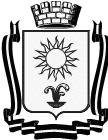 ДУМА
ГОРОДА-КУРОРТА КИСЛОВОДСКА
СТАВРОПОЛЬСКОГО КРАЯ

Р Е Ш Е Н И Е« 27 »  мая  2020г.            город – курорт   Кисловодск                     № 47-520   О предоставлении мер поддержки организациям и индивидуальным предпринимателям, арендующим недвижимое имущество, находящееся в муниципальной собственности города-курорта Кисловодска   Руководствуясь Федеральным законом РФ от 06.10.2003 № 131-ФЗ «Об общих принципах организации местного самоуправления в Российской Федерации», частью второй статьи 19 Федерального закона РФ от 01.04.2020 № 98-ФЗ «О внесении изменений в отдельные законодательные акты Российской Федерации по вопросам предупреждения и ликвидации чрезвычайных ситуаций», Постановлениями Правительства РФ от 03.04.2020 № 439 «Об установлении требований к условиям и срокам отсрочки уплаты арендной платы по договорам аренды недвижимого имущества», от 03.04.2020 № 434 «Об утверждении перечня отраслей российской экономики, в наибольшей степени пострадавших в условиях ухудшения ситуации в результате распространения новой коронавирусной инфекции», Уставом городского округа города-курорта Кисловодска, Порядком управления и распоряжения имуществом, находящимся в муниципальной собственности города-курорта Кисловодска, утвержденным решением Думы города-курорта Кисловодска от 28.06.2013 № 97-413, учитывая пункт 3 протокола по итогам заседания регионального штаба по мониторингу состояния и поддержке экономики в Ставропольском крае, утвержденного Губернатором Ставропольского края 08.04.2020, Дума города-курорта Кисловодска   РЕШИЛА:   1. Установить в период с 18 марта 2020 по 31 декабря 2020 арендную плату за квадратный метр площади арендуемого объекта недвижимого имущества, находящегося в муниципальной собственности городского округа города-курорта Кисловодска, (за исключением земельных участков) в размере 50% от арендной платы, установленной в соответствии с отчетом об оценке рыночной стоимости объекта в месяц, в отношении договоров аренды имущества, заключенных до принятия в 2020 году решения Губернатора Ставропольского края о введении на территории Ставропольского края режима повышенной готовности.   2. Комитету имущественных отношений администрации города-курорта Кисловодска: 2.1. заключить дополнительные соглашения к договорам аренды с арендаторами в отношении недвижимого имущества, включенного в казну города-курорта Кисловодска. 2.2. обеспечить заключение муниципальными унитарными предприятиями города-курорта Кисловодска дополнительных соглашений к договорам аренды с арендаторами в отношении недвижимого имущества, находящегося в муниципальной собственности города-курорта Кисловодска и переданного им на праве хозяйственного ведения. 2.3. обеспечить заключение муниципальными учреждениями города-курорта Кисловодска дополнительных соглашений к договорам аренды с арендаторами в отношении недвижимого имущества, находящегося в муниципальной собственности города-курорта Кисловодска и переданного им на праве оперативного управления.   3. Направить настоящее решение Главе города-курорта Кисловодска для официального опубликования в муниципальных средствах массовой информации.   4. Настоящее решение вступает в силу со дня его официального опубликования.   5. Контроль исполнения настоящего решения возложить на постоянную комиссию Думы города-курорта Кисловодска по управлению муниципальной собственностью (О.Г. Айриян), исполнение решения возложить на комитет имущественных отношений администрации города-курорта Кисловодска (Т.С. Середкина). Председатель Думы города-курорта Кисловодска                                                         Л.Н. Волошина Глава города-курорта Кисловодска                                                А.В. Курбатов 